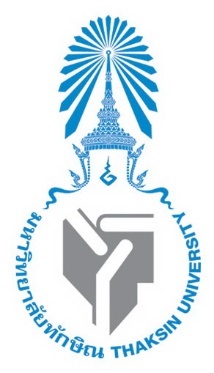 รายงานความก้าวหน้าโครงการวิจัย รอบ 6 เดือนเรื่อง[ชื่องานวิจัยภาษาไทย][ชื่องานวิจัยภาษาอังกฤษ][ชื่อผู้ทำงานวิจัย รศ./ผศ./ดร./นางสาว/นาง/นาย..............................][ชื่อผู้ทำงานวิจัย รศ./ผศ./ดร./นางสาว/นาง/นาย..............................](ถ้ามีผู้วิจัยมากกว่า 3 คน ให้ระบุชื่อผู้วิจัย 3  คน และคณะ)ได้รับทุนอุดหนุนการวิจัยจากงบประมาณเงิน ........ประจำปีงบประมาณ พ.ศ. 25…มหาวิทยาลัยทักษิณรายงานความก้าวหน้าโครงการวิจัย รอบ 6 เดือนเรื่อง[ชื่องานวิจัยภาษาไทย][ชื่องานวิจัยภาษาอังกฤษ][ชื่อผู้ทำงานวิจัย รศ./ผศ./ดร./นางสาว/นาง/นาย..............................][ชื่อผู้ทำงานวิจัย รศ./ผศ./ดร./นางสาว/นาง/นาย..............................](ถ้ามีผู้วิจัยมากกว่า 3 คน ให้ระบุชื่อผู้วิจัย 3 คน และคณะ)ได้รับทุนอุดหนุนการวิจัยจากงบประมาณเงิน ........ประจำปีงบประมาณ พ.ศ. 25…มหาวิทยาลัยทักษิณสารบัญหน้าบทคัดย่อภาษาไทย	ก	บทคัดย่อภาษาอังกฤษ	ขกิตติกรรมประกาศ	คสารบัญ	งสารบัญตาราง	ฉสารบัญภาพ	ชบทที่  1	บทนำ	1	ความเป็นมาและความสำคัญ	1	วัตถุประสงค์ของการวิจัย                                                                  ...	ขอบเขตการวิจัย	...	ข้อจำกัด (ถ้ามี)	...	สมมติฐานการวิจัย (ถ้ามี) 	...	คำจำกัดความที่ใช้ในงานวิจัย                                                              ...	ประโยชน์ที่คาดว่าจะได้รับ	...บทที่  2	แนวคิด ทฤษฎี เอกสารและงานวิจัยที่เกี่ยวข้อง	...	................................................................	...	................................................................	...	................................................................	...	................................................................	...	................................................................	...	................................................................	...	กรอบแนวคิดในการวิจัย	...หน้าบทที่  3	วิธีดำเนินการวิจัย	...	ประชากรและการสุ่มกลุ่มตัวอย่าง	...	เครื่องมือในการวิจัยและการตรวจสอบคุณภาพเครื่องมือ	...	การเก็บรวบรวมข้อมูล	...	การวิเคราะห์ข้อมูล	...	...........................................................	...บทที่  4	ผลการวิจัย	...	............................................................	...	............................................................	...	............................................................	...บทที่  5	สรุปผลการวิจัย อภิปรายผล และข้อเสนอแนะ (ถ้ามี)	...	สรุปผลการวิจัย	…	อภิปรายผล	…	ข้อเสนอแนะในการนำผลการวิจัยไปใช้	...	ข้อเสนอแนะในการทำวิจัยครั้งต่อไป	...บรรณานุกรม	...	บรรณานุกรมภาษาไทย	...	บรรณานุกรมภาษาต่างประเทศ	...ภาคผนวก	...	ภาคผนวก ก เอกสารที่เกี่ยวข้องกับการวิจัย	...	ภาคผนวก ข ภาพกิจกรรมการวิจัย	...	ภาคผนวก ค การเผยแพร่ผลงานวิจัย	...	ภาคผนวก ง .....................................	...ประวัติผู้วิจัย	...สารบัญตารางสารบัญภาพบทที่ 1	บทนำ	ความเป็นมาและความสำคัญ[ข้อความ] ……………………(TH SarabunPSK, 16pt, Tab 1.27 cm) ………………….............……………………………………………….……………………………………………………………………………………………………………………………………………………………………………วัตถุประสงค์ของการวิจัย[ข้อความ] ……………………(TH SarabunPSK, 16pt, Tab 1.27 cm) ………………….............……………………………………………….……………………………………………………………………………………………………………………………………………………………………………ขอบเขตการวิจัย[ข้อความ] ……………………(TH SarabunPSK, 16pt, Tab 1.27 cm) ………………….............……………………………………………….……………………………………………………………………………………………………………………………………………………………………………ข้อจำกัด (ถ้ามี)[ข้อความ] ……………………(TH SarabunPSK, 16pt, Tab 1.27 cm) ………………….............……………………………………………….……………………………………………………………………………………………………………………………………………………………………………สมมติฐานการวิจัย (ถ้ามี)[ข้อความ] ……………………(TH SarabunPSK, 16pt, Tab 1.27 cm) ………………….............……………………………………………….……………………………………………………………………………………………………………………………………………………………………………คำจำกัดความที่ใช้ในงานวิจัย[ข้อความ] ……………………(TH SarabunPSK, 16pt, Tab 1.27 cm) ………………….............……………………………………………….……………………………………………………………………………………………………………………………………………………………………………ประโยชน์ที่คาดว่าจะได้รับ[ข้อความ] ……………………(TH SarabunPSK, 16pt, Tab 1.27 cm) ………………….............……………………………………………….……………………………………………………………………………………………………………………………………………………………………………(ตัวอย่างตาราง บทที่ 1)ตารางที่  1.1 ......................................... (TH SarabunPSK, 16pt).................................... 	(ตัวอย่างภาพประกอบ บทที่ 1)ภาพที่ 1.1 ..............(TH SarabunPSK, 16pt)..................บทที่ 2 แนวคิด ทฤษฎี เอกสารและงานวิจัยที่เกี่ยวข้อง[หัวข้อ]..............(TH SarabunPSK, 16pt, Bold)...........[ข้อความ] ……………………(TH SarabunPSK, 16pt, Tab 1.27 cm) ………………….............……………………………………………….……………………………………………………………………………………………………………………………………………………………………………[หัวข้อ]..............(TH SarabunPSK, 16pt, Bold)...........[ข้อความ] ……………………(TH SarabunPSK, 16pt, Tab 1.27 cm) ………………….............……………………………………………….……………………………………………………………………………………………………………………………………………………………………………[หัวข้อ]..............(TH SarabunPSK, 16pt, Bold)...........[ข้อความ] ……………………(TH SarabunPSK, 16pt, Tab 1.27 cm) ………………….............……………………………………………….……………………………………………………………………………………………………………………………………………………………………………กรอบแนวคิดในการวิจัย[ข้อความ] ……………………(TH SarabunPSK, 16pt, Tab 1.27 cm) ………………….............……………………………………………….……………………………………………………………………………………………………………………………………………………………………………บทที่ 3วิธีดำเนินการวิจัยประชากรและการสุ่มกลุ่มตัวอย่าง[ข้อความ] ……………………(TH SarabunPSK, 16pt, Tab 1.27 cm) ………………….............……………………………………………….……………………………………………………………………………………………………………………………………………………………………………เครื่องมือในการวิจัยและการตรวจสอบคุณภาพเครื่องมือ [ข้อความ] ……………………(TH SarabunPSK, 16pt, Tab 1.27 cm) ………………….............……………………………………………….……………………………………………………………………………………………………………………………………………………………………………การเก็บรวบรวมข้อมูล[ข้อความ] ……………………(TH SarabunPSK, 16pt, Tab 1.27 cm) ………………….............……………………………………………….……………………………………………………………………………………………………………………………………………………………………………การวิเคราะห์ข้อมูล[ข้อความ] ……………………(TH SarabunPSK, 16pt, Tab 1.27 cm) ………………….............……………………………………………….……………………………………………………………………………………………………………………………………………………………………………[หัวข้อ]..............(TH SarabunPSK, 16pt, Bold)...........[ข้อความ] ……………………(TH SarabunPSK, 16pt, Tab 1.27 cm) ………………….............……………………………………………….……………………………………………………………………………………………………………………………………………………………………………[หัวข้อ]..............(TH SarabunPSK, 16pt, Bold)...........[ข้อความ] ……………………(TH SarabunPSK, 16pt, Tab 1.27 cm) ………………….............……………………………………………….……………………………………………………………………………………………………………………………………………………………………………บทที่ 4 ผลการวิจัย[หัวข้อ]..............(TH SarabunPSK, 16pt, Bold)...........[ข้อความ] ……………………(TH SarabunPSK, 16pt, Tab 1.27 cm) ………………….............……………………………………………….……………………………………………………………………………………………………………………………………………………………………………[หัวข้อ]..............(TH SarabunPSK, 16pt, Bold)...........[ข้อความ] ……………………(TH SarabunPSK, 16pt, Tab 1.27 cm) ………………….............……………………………………………….……………………………………………………………………………………………………………………………………………………………………………[หัวข้อ]..............(TH SarabunPSK, 16pt, Bold)...........[ข้อความ] ……………………(TH SarabunPSK, 16pt, Tab 1.27 cm) ………………….............……………………………………………….……………………………………………………………………………………………………………………………………………………………………………บรรณานุกรมบรรณานุกรมภาษาไทย[ข้อความ] ……………………….(TH SarabunPSK, 16pt, ตามรูปแบบ APA 6th).............................. …………………...............................................[ข้อความ] ……………………….(TH SarabunPSK, 16pt, ตามรูปแบบ APA 6th).............................. …………………...............................................บรรณานุกรมภาษาต่างประเทศ[ข้อความ] .……………………….(TH SarabunPSK, 16pt, ตามรูปแบบ APA 6th).............................. …………………...............................................[ข้อความ] ……………………….(TH SarabunPSK, 16pt, ตามรูปแบบ APA 6th).............................. …………………...............................................ภาคผนวกภาคผนวก ก[หัวข้อ]................................................[ข้อความ] ……………………(TH SarabunPSK, 16pt, Tab 1.27 cm) …………………................………………………………………………………………………………………………………..................................................................................................................................................ภาคผนวก ข[หัวข้อ]................................................[ข้อความ] ……………………(TH SarabunPSK, 16pt, Tab 1.27 cm) …………………................………………………………………………………………………………………………………..................................................................................................................................................ประวัติผู้วิจัย (TH SarabunPSK, 18pt, Bold) [ความยาวไม่เกิน 1 หน้ากระดาษ] ………(TH SarabunPSK, 16pt, Tab 1.27 cm) ………...………………………………………………....................................................................................................................................................................ตารางที่หน้า1.1........................(TH SarabunPSK, 16pt)..............................…..2.1........................(TH SarabunPSK, 16pt)...................................3.1........................(TH SarabunPSK, 16pt)...................................ก-1........................(TH SarabunPSK, 16pt)..............................…..ก-2........................(TH SarabunPSK, 16pt)...................................ข-1........................(TH SarabunPSK, 16pt)...................................(ตารางที่ 1.1 หมายความว่า ตารางนี้อยู่ในบทที่ 1 และเป็นตารางแรกของบทที่ 1)(ตารางที่ ก-1 หมายความว่า ตารางนี้อยู่ในภาคผนวก ก และเป็นตารางแรกของภาคผนวก ก)ภาพที่หน้า1.1........................(TH SarabunPSK, 16pt)..............................…..2.1........................(TH SarabunPSK, 16pt)...................................3.1........................(TH SarabunPSK, 16pt)...................................ก-1........................(TH SarabunPSK, 16pt)..............................…..ก-2........................(TH SarabunPSK, 16pt)...................................ข-1........................(TH SarabunPSK, 16pt)...................................(ภาพที่ 1.1 หมายความว่า ภาพนี้อยู่ในบทที่ 1 และเป็นภาพแรกของบทที่ 1)(ภาพที่ ก-1 หมายความว่า ตารางนี้อยู่ในภาคผนวก ก และเป็นภาพแรกของภาคผนวก ก)